INTERNAL ASSIGNMENT SET-IISESSION	FEB/MAR 2021PROGRAMME	BACHELOR OF BUSINESS ADMINISTRATION (BBA)SEMESTER	ICOURSE CODE & NAME	DBB1105 – COMPUTER FUNDAMENTALSCREDITS	4NUMBER OF ASSIGNMENTS,CREDITS & MARKS	024 Credits, 30 Marks eachQuestion  1 Define Flash Memory. List the guidelines for troubleshooting flash memory drive.Answer  Flash Memory drive is an external storage device which can be used to read and write the flash memory. Flash drive is also called as USB flash drive or thumb drive or pen drive. You can see a typical figure as shown in figureThis device is less expensive Manipal UniversityFully solved assignment available for session Feb/March 2021,your last date is 31th July 2021.Lowest price guarantee with quality.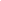 Charges INR 150 only per assignment. For more information you can get via mail or Whats app also
Mail id is aapkieducation@gmail.comOur website www.aapkieducation.comAfter mail, we will reply you instant or maximum1 hour.Otherwise you can also contact on ourwhatsapp no 8791490301.Contact no is +91 87-55555-879Question  2 Define operating system. Give the Overview of application softwareAnswer  An operating system is a computer program that accomplishes the hardware and software resources of a computer. At the foundation of all system software, the OS performs basic tasks such as controlling and allocating memory, prioritizing system requests, controlling input and output devices, facilitating Question  3 Explain TCP/IP Protocol layers. Elaborate Internet Backbones with suitable diagrams.Answer The TCP/IP protocol layersLike most networking software, TCP/IP is modeled in layers. This layered representation leads to the term protocol stack, which refers to the stack of layers in the protocol suite. It can be used for positioning (but not forfunctionally comparing) the TCP/IP protocol suite against others, such as Systems Network 